v								attivazione – cessazione – tributo comunale sui rifiutiDenuncia di: 		Attivazione		Cessata occupazioneai fini dell’applicazione del tributo comunale sui rifiuti  - Regolamento Comunale approvato in data 03/09/2014 delibera n.20A partire dal  …..  / …..   /……....   a   utenza NON DOMESTICA -    Dati  SOCIETA’telefono:……………….………fax……………………………….…… e-mail ……………………………………………………………Denominazione/Ragione sociale …………………………………………………………………………………………………………..CF / Partita Iva ……………………………….....…………………………..Sede Legale (solo se diversa dalla sede operativa): Via……………………...…………………………...........……N.…...CAP...................Comune…...……........………Prov.…….  
Legale rappresentante: Cognome e nome …………….....………….....…………..................……………………………..Luogo e data di nascita …………………….....………………………………………………………………………………………………Residenza: via …………………………..……N. …. CAP .................. Comune ……………..…………………………………….Attività Esercitata            Industriale       Artigianale          Commerciale            Di servizioCATEGORIA (vedi elenco categorie Allegato B del regolamento comunale): ……………………………………….Codice ATECO………………………………………………………………………(Allegare  copia di una visura camerale)	b- Ubicazione e proprieta’ dell’immobileVia………………………..……………………………… n.…..… - GOLFO ARANCI (OT) -di proprietà di (da compilare solo se diverso dal dichiarante) ……………….…………………………………………………………………………………………………….residente a ……………….……………………………………………………….. in via ……………………………………………………Detti locali erano in precedenza occupati da ……………………………………………………………………………………….c- Superfici dell’immobile , loro descrizione E DESTINAZIONE D’USO                             (allegare planimetria)DESCRIZIONE:LOCALI AREE COPERTE – DESCRIZIONE..…………………………………………………………………………. m2…..…..……….……………………………………………………………………………….………………………………………………. m2 ...…...…….………………………………………………………………………………………………………………………………….. m2…..…..……….……………………………………………………………………………….………………………………………………. m2 ...…...……….……………………………………………………………………………….………………………………………………. m2 ...…...…….………………………………………………………………………………………………………………………………….. m2…..…..AREE SCOPERTE - DESCRIZIONE………………………………………………………………………………………. m2…..…..……….……………………………………………………………………………….………………………………………………. m2 ...…...…….………………………………………………………………………………………………………………………………….. m2…..…..…….………………………………………………………………………………………………………………………………….. m2…..…..…….………………………………………………………………………………………………………………………………….. m2…..…..…….………………………………………………………………………………………………………………………………….. m2…..…..						                       TOTALE SUPERFICI      m2 ...........…...d- EVENTUALI RIDUZIONI:  (vedi Regolamento Comunale per l’istituzione e l’applicazione del tributo comunale sui  Rifiuti - TARI ):  Descrizione……………………………………………...........................……………………………………………….……………………………………………………...........................………………………………………………………...........................………………………………………………………...........................………………………………………………………...........................……………………………………………………………………………………………………………………………………………………….………………………………………………………………………………………………………………………………………………………………F-  solo in caso di cessazione di occupazione:I locali precedentemente occupati:     sono tuttora di proprietà del dichiarante e quindi tenuti a disposizione     sono stati restituiti al proprietario ..………….…………………………………………………………………………………….      residente in Via ……………………………….………………………… Comune di ……………………………………………….     sono stati venduti / locati  a …………………………………………………………….……………………………………………..	residente in Via …………………………………………………………. Comune di ……………………………………………….Motivo della cessata occupazione:      trasferimento della propria attività nel Comune di  ………………………………………………………………………… Via………………………………...................N.……..CAP................tel.…………………………………………………………………
      chiusura della propria attività……………………………………………………………………………………………………….
(in caso di chiusura dell’attività allegare  copia di una visura camerale)	Autorizzo il trattamento e l'utilizzo dei dati personali, ai sensi del Decreto Legislativo 196 del 30 giugno 2003(ex legge 675/96)Data, …………………………	Firma del dichiarante__________________________________	Tutta la modulistica, il regolamento  e le tariffe approvate, si possono  visionare e scaricare dal sito del Comune di Golfo Aranci (OT)   - Ufficio Tributi –TARI -------------------- (riservato all’ufficio) -------------------------------------------------------------------------------------------GOLFO ARANCI (OT) – DENUNCIA TARI- Tributo comunale sui rifiuti  e- mail tributi@comune.golfoaranci.ot.ittributi@comune.golfoaranci.ot.it    martedì e Giovedì dalle ore 10-12 e dalle ore 16 - 18   tel.0789612942 / fax 0789612942 Attivazione  Cessazione dal giorno …........………. effettuata da …......................…………….........……………… per l’utenza di Via/Strada ………………....………….n…..…– Golfo Aranci.         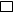 Data , ………..………										Per ricevutaAll.     del regolamento Comunale delibera n. 20 del 03/09/2014 : Categorie di utenze non domestiche E- Dati catastali dell’immobile E- Dati catastali dell’immobile E- Dati catastali dell’immobile E- Dati catastali dell’immobile E- Dati catastali dell’immobile FoglioN.mappale/ParticellaSubalternoCategoriaClasse30001. Associazioni, biblioteche, musei, scuole (ballo, guida ecc.) luoghi di culto.30002. Campeggi, distributori carburanti, impianti sportivi30003. Stabilimenti balneari30004. Autosaloni, esposizioni30005. Alberghi con ristorante30006. Alberghi senza ristorante30007. case di cura e di riposo30008. Agenzie, studi professionali, uffici30009. Banche e istituti di credito 30010. Cartolerie, librerie, negozi di beni durevoli, calzature, ferramenta30011. Edicole, farmacie, plurilicenza, tabaccai30012. Attività artigianali tipo botteghe (elettricista, fabbro, falegname, idraulico, fabbro, elettricista)30013. Autofficina, carrozzeria, elettrauto30014. Attività industriali con capannoni di produzione30015. Attività artigianali di produzione beni specifici 30016. Osterie, pizzerie, pub, ristoranti, trattorie30017. Bar, caffè, pasticceria30018. supermercato (macellerie, pane e pasta, salumi e formaggi, supermercati)30019. Plurilicenze alimentari e miste30020. Fiori e piante, ortofrutta, pescherie, 30021. Discoteche, night club30022. Autorimesse, magazzini senza vendita diretta 